Berufsfachschule BaselSearch results for "Französische Bücher"Author / TitlePlace, Editor, YearMedientypCall number / Availability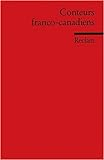 Conteurs Franco-CanadiensStuttgart : Reclam, 2000Französische BelletristikCONTavailable